UNDERGRADUATE CURRICULUM COMMITTEE (UCC)
PROPOSAL FORM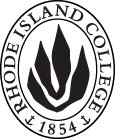 Cover page	scroll over blue text to see further important instructions: please read.N.B. DO NOT USE HIGHLIGHT, please DELETE THE WORDS THAT DO NOT APPLY TO YOUR PROPOSALALL numbers in section (A) need to be completed, including the impact ones.B.  NEW OR REVISED COURSES  DO NOT use highlight. Delete this whole page if the proposal does not include a new or revised course.D. SignaturesChanges that affect General Education in any way MUST be approved by ALL Deans and COGE Chair.Changes that directly impact more than one department/program MUST have the signatures of all relevant department chairs, program directors, and relevant dean (e.g. when creating/revising a program using courses from other departments/programs). Check UCC manual 4.2 for further guidelines on whether the signatures need to be approval or acknowledgement.Proposals that do not have appropriate approval signatures will not be considered. Type in name of person signing and their position/affiliation.Send electronic files of this proposal and accompanying catalog copy to curriculum@ric.edu and a printed or electronic signature copy of this form to the current Chair of UCC. Check UCC website for due dates.D.1. Approvals:   required from programs/departments/deans who originate the proposal.  may include multiple departments, e.g., for joint/interdisciplinary prposals. D.2. Acknowledgements: REQUIRED from OTHER PROGRAMS/DEPARTMENTS IMPACTED BY THE PROPOSAL. SIGNATURE DOES NOT INDICATE APPROVAL, ONLY AWARENESS THAT THE PROPOSAL IS BEING SUBMITTED.  CONCERNS SHOULD BE BROUGHT TO THE UCC COMMITTEE MEETING FOR DISCUSSIONA.1. Course ENST 200: Environmental studiesENST 200: Environmental studiesENST 200: Environmental studiesENST 200: Environmental studiesReplacing A.2. Proposal typeCourse:  revision Course:  revision Course:  revision Course:  revision A.3. OriginatorMary BakerHome departmentANTH/ENSTANTH/ENSTANTH/ENSTA.4. Context and Rationale We would like to add the prerequisite of FYW 100 or FYS 100 to the course. Ultimately, we do not want students to take this course in their first semester.  As this will be the first point in which we will get a snapshot for assessment of the ENST program, we want to ensure that any deficits are not compromised by a first semester student who is  adjusting to college. Additionally, we want some previous introduction to college writing, which they would get in FYS or FYW. We would like to add the prerequisite of FYW 100 or FYS 100 to the course. Ultimately, we do not want students to take this course in their first semester.  As this will be the first point in which we will get a snapshot for assessment of the ENST program, we want to ensure that any deficits are not compromised by a first semester student who is  adjusting to college. Additionally, we want some previous introduction to college writing, which they would get in FYS or FYW. We would like to add the prerequisite of FYW 100 or FYS 100 to the course. Ultimately, we do not want students to take this course in their first semester.  As this will be the first point in which we will get a snapshot for assessment of the ENST program, we want to ensure that any deficits are not compromised by a first semester student who is  adjusting to college. Additionally, we want some previous introduction to college writing, which they would get in FYS or FYW. We would like to add the prerequisite of FYW 100 or FYS 100 to the course. Ultimately, we do not want students to take this course in their first semester.  As this will be the first point in which we will get a snapshot for assessment of the ENST program, we want to ensure that any deficits are not compromised by a first semester student who is  adjusting to college. Additionally, we want some previous introduction to college writing, which they would get in FYS or FYW. We would like to add the prerequisite of FYW 100 or FYS 100 to the course. Ultimately, we do not want students to take this course in their first semester.  As this will be the first point in which we will get a snapshot for assessment of the ENST program, we want to ensure that any deficits are not compromised by a first semester student who is  adjusting to college. Additionally, we want some previous introduction to college writing, which they would get in FYS or FYW. A.5. Student impactBetter programmatic assessmentBetter programmatic assessmentBetter programmatic assessmentBetter programmatic assessmentBetter programmatic assessmentA.6. Impact on other programs None; but the prereqs. are Gen Eds. so COGE and all deans will sign off.None; but the prereqs. are Gen Eds. so COGE and all deans will sign off.None; but the prereqs. are Gen Eds. so COGE and all deans will sign off.None; but the prereqs. are Gen Eds. so COGE and all deans will sign off.None; but the prereqs. are Gen Eds. so COGE and all deans will sign off.A.7. Resource impactFaculty PT & FT: NoneNoneNoneNoneA.7. Resource impactLibrary:NoneNoneNoneNoneA.7. Resource impactTechnologyNoneNoneNoneNoneA.7. Resource impactFacilities:NoneNoneNoneNoneA.8. Semester effectiveFall 2018 A.9. Rationale if sooner than next Fall A.9. Rationale if sooner than next FallN/AN/AA.10. INSTRUCTIONS FOR CATALOG COPY:  This single file copy must include ALL relevant pages from the college catalog, and show how the catalog will be revised.  (1) Go to the “Forms and Information” page on the UCC website. Scroll down until you see the Word files for the current catalog. (2) Download ALL catalog sections relevant for this proposal, including course descriptions and/or other affected programs.  (3) Place ALL relevant catalog copy into a single file. Put page breaks between sections and delete any catalog pages not relevant for this proposal. (4) Using the track changes function, revise the catalog pages to demonstrate what the information should look like in next year’s catalog.  (5) Check the revised catalog pages against the proposal form, especially making sure that program totals are correct if adding/deleting course credits. If new copy, indicate where it should go in the catalog. If making related proposals a single catalog copy that includes all is acceptable. Send as a separate file along with this form.A.10. INSTRUCTIONS FOR CATALOG COPY:  This single file copy must include ALL relevant pages from the college catalog, and show how the catalog will be revised.  (1) Go to the “Forms and Information” page on the UCC website. Scroll down until you see the Word files for the current catalog. (2) Download ALL catalog sections relevant for this proposal, including course descriptions and/or other affected programs.  (3) Place ALL relevant catalog copy into a single file. Put page breaks between sections and delete any catalog pages not relevant for this proposal. (4) Using the track changes function, revise the catalog pages to demonstrate what the information should look like in next year’s catalog.  (5) Check the revised catalog pages against the proposal form, especially making sure that program totals are correct if adding/deleting course credits. If new copy, indicate where it should go in the catalog. If making related proposals a single catalog copy that includes all is acceptable. Send as a separate file along with this form.A.10. INSTRUCTIONS FOR CATALOG COPY:  This single file copy must include ALL relevant pages from the college catalog, and show how the catalog will be revised.  (1) Go to the “Forms and Information” page on the UCC website. Scroll down until you see the Word files for the current catalog. (2) Download ALL catalog sections relevant for this proposal, including course descriptions and/or other affected programs.  (3) Place ALL relevant catalog copy into a single file. Put page breaks between sections and delete any catalog pages not relevant for this proposal. (4) Using the track changes function, revise the catalog pages to demonstrate what the information should look like in next year’s catalog.  (5) Check the revised catalog pages against the proposal form, especially making sure that program totals are correct if adding/deleting course credits. If new copy, indicate where it should go in the catalog. If making related proposals a single catalog copy that includes all is acceptable. Send as a separate file along with this form.A.10. INSTRUCTIONS FOR CATALOG COPY:  This single file copy must include ALL relevant pages from the college catalog, and show how the catalog will be revised.  (1) Go to the “Forms and Information” page on the UCC website. Scroll down until you see the Word files for the current catalog. (2) Download ALL catalog sections relevant for this proposal, including course descriptions and/or other affected programs.  (3) Place ALL relevant catalog copy into a single file. Put page breaks between sections and delete any catalog pages not relevant for this proposal. (4) Using the track changes function, revise the catalog pages to demonstrate what the information should look like in next year’s catalog.  (5) Check the revised catalog pages against the proposal form, especially making sure that program totals are correct if adding/deleting course credits. If new copy, indicate where it should go in the catalog. If making related proposals a single catalog copy that includes all is acceptable. Send as a separate file along with this form.A.10. INSTRUCTIONS FOR CATALOG COPY:  This single file copy must include ALL relevant pages from the college catalog, and show how the catalog will be revised.  (1) Go to the “Forms and Information” page on the UCC website. Scroll down until you see the Word files for the current catalog. (2) Download ALL catalog sections relevant for this proposal, including course descriptions and/or other affected programs.  (3) Place ALL relevant catalog copy into a single file. Put page breaks between sections and delete any catalog pages not relevant for this proposal. (4) Using the track changes function, revise the catalog pages to demonstrate what the information should look like in next year’s catalog.  (5) Check the revised catalog pages against the proposal form, especially making sure that program totals are correct if adding/deleting course credits. If new copy, indicate where it should go in the catalog. If making related proposals a single catalog copy that includes all is acceptable. Send as a separate file along with this form.A.10. INSTRUCTIONS FOR CATALOG COPY:  This single file copy must include ALL relevant pages from the college catalog, and show how the catalog will be revised.  (1) Go to the “Forms and Information” page on the UCC website. Scroll down until you see the Word files for the current catalog. (2) Download ALL catalog sections relevant for this proposal, including course descriptions and/or other affected programs.  (3) Place ALL relevant catalog copy into a single file. Put page breaks between sections and delete any catalog pages not relevant for this proposal. (4) Using the track changes function, revise the catalog pages to demonstrate what the information should look like in next year’s catalog.  (5) Check the revised catalog pages against the proposal form, especially making sure that program totals are correct if adding/deleting course credits. If new copy, indicate where it should go in the catalog. If making related proposals a single catalog copy that includes all is acceptable. Send as a separate file along with this form.Old (for revisions only)Only include information that is being revised, otherwise leave blank (delete provided examples that do not apply)NewExamples are provided for guidance, delete the ones that do not applyB.1. Course prefix and number B.2. Cross listing number if anyB.3. Course title B.4. Course description B.5. Prerequisite(s)NoneFYW 100, FYW 100P, or FYS 100B.6. OfferedB.7. Contact hours B.8. Credit hoursB.9. Justify differences if anyB.10. Grading system B.11. Instructional methodsB.12.CategoriesB.13. Is this an Honors course?B.14. General EducationN.B. Connections must include at least 50% Standard Classroom instruction.B.15. How will student performance be evaluated?B.16. Redundancy statementB. 17. Other changes, if anyB.18. Course learning outcomes: List each one in a separate rowProfessional Org.Standard(s), if relevantHow will each outcome be measured?Click Tab from here to add rowsB.19. Topical outline: Do NOT insert whole syllabus, we just need a two-tier outlineNamePosition/affiliationSignatureDateEarl SimsonDean of FASMary BakerDirector ENST programDaniel ScottChair of EnglishBecky CaouetteDirector FYWJulie UrdaCo-ordinator FYSJim MagyarChair of COGEJeff MelloDean of SOBGerri August/Julie HorwitzCo-Deans of FSEHDSue PearlmutterDean of SWRKJane WilliamsDean of NursingNamePosition/affiliationSignatureDate